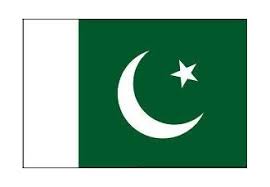 LOCATION:Southern Asia bordering The ArabianSea between India on the East and Iran and Afghanistan on the West and China in the North.BORDERS: Afghanistan 2670km.China 438 km. India 2190km.Iran 989km.AREA:796.095sq kmPOPULATION : 231,402,117GDP: 346,3 Billion USDBUDGET: Revenues:41.77 Billion DollarsExpenditures:54.63 Billion DollarsTALYA ÖZAYDINTOPIC:Pakistan Health System & Public Health    Pakistan has  the fifth-largest population in the world and a great geography. In such a large geography and population density, factors such as the economic situation of the country and the income distribution of the society cause an increase in health problems among  people. Among the D-8 countries, Pakistan is the country with  the worst situation in terms of both public and private health expenditures. Therefore, health and treatment conditions are generally not adequate in Pakistan. Pakistan has the highest birth rate and in terms of mortality rates for all ages.   There is no general health insurance application. Insurance by private companies, on the other hand, has not become widespread.  There are huge gaps in care by class, gender, and geography. While major hospitals have their own drug stores, it is possible for adults to obtain all kinds of drugs from pharmacies in Islamabad without a prescription. Medicines that cannot be obtained in Islamabad can be brought from Karachi or abroad. As in many underdeveloped and developing countries, corruption is rampant among government and health officials. Standards of care are basic and sometimes even worse. Waiting times are extremely long, sometimes patients offer bribes to get timely care. That's why the wealthy in Pakistan prefer abroad for treatment.   There are great problems in the health and healthcare system in Pakistan; Is it possible to eliminate these health problems  only by  improving the health system, or to improve the health system by getting rid of the sources like infrastructure that cause health problems?   In areas such as education, justice and human rights in the country, efforts should be made to reach the level of contemporary civilization; Otherwise, positive developments cannot be experienced in the health and health system of that society. Public health is like the human body, physical health cannot be mentioned unless all its organs are healthy. There are also important factors for mental health outside hospitals and health professionals. In other words, if there is a problem in any area, it is definitely related to different areas.   A country has two basic elements: state and society; Just like the concept of quality, these two elements are actually a whole; There cannot be a healthy society without a modern and healthy state. Therefore, in order to guarantee public health, the Pakistani state has to realize not only health care, but also simultaneous improvements in areas such as education, justice, production and finance .   Why not?...